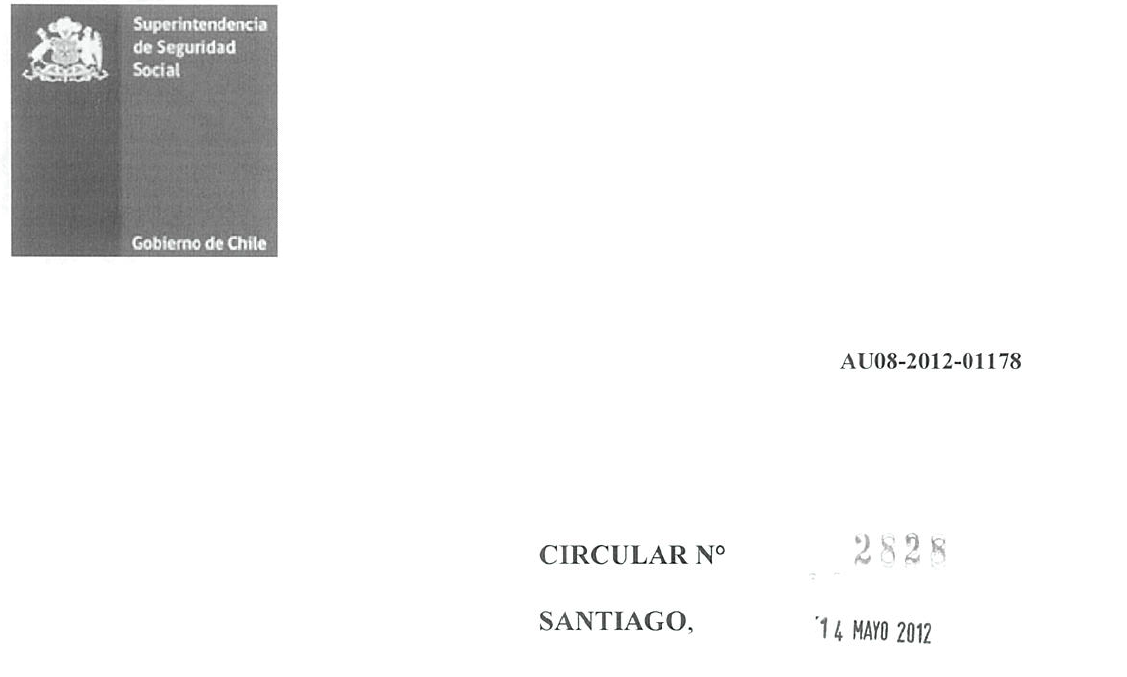 CAJAS DE COMPENSACION DE ASIGNACION FAMILIAR IMPARTE INSTRUCCIONES SOBRE AFILIACIÓN DE TRABAJADORES INDEPENDIENTES2Esta Superintendencia, en uso de las atribuciones que le confiere su Ley Orgánica N° 16.395 y la Ley N° 18.833, imparte las siguientes instrucciones a las Cajas de Compensación de Asignación Familiar.Como es de su conocimiento, el artículo 90 de la Ley N° 20.255, reglamentado por el D.S. N° 27, del Ministerio del Trabajo y Previsión Social, publicado en el Diario Oficial de 4 de febrero de 2012. permitió que los trabajadores independientes que perciban rentas del trabajo contempladas en el artículo 42 N° 2 de la Ley sobre Impuesto a la Renta, en adelante "trabajadores independientes", puedan afiliarse a aquellas Cajas de Compensación de Asignación Familiar (C.C.A.F.) que, en sus estatutos, los contemple como beneficiarios, sólo para los efectos de los regímenes de prestaciones adicionales, de crédito social y de prestaciones complementarias.I-    NORMATIVA APLICABLE• LeyN0 18.833• Ley N° 20.255. artículo 90• D.S. N° 91, de 1978, del Ministerio del Trabajo y Previsión Social.• D.S. N° 94, de 1978, del Ministerio del Trabajo y Previsión Social.• D.S. N° 27, de 2011, del Ministerio del Trabajo y Previsión Social.II.- AFILIACIÓN ProcedimientoAquellas C.C.A.F. que decidan permitir la afiliación de trabajadores independientes, deberán modificar sus Estatutos Particulares contemplándolos como beneficiarios, para los efectos de acceder a los regímenes de prestaciones adicionales, de crédito social y de prestaciones complementarias.Para que un trabajador independiente pueda afiliarse a una C.C.A.F. es necesario que haya cotizado para pensiones y salud en los últimos 30 días, requisito que deberá acreditar ante la respectiva C.C.A.F. y ser verificado por ésta. Se entenderá que dicho período corresponde al mes anterior a la fecha en que formula su solicitud. Cabe agregar que el requisito relativo a la obligación de cotizar para salud será exigible a contar del 1° de enero de 2018.La afiliación de los trabajadores independientes a una Caja de Compensación de Asignación Familiar tiene un carácter individual y voluntario. Por lo tanto, la voluntad del trabajador independiente de afiliarse a una C.C.A.F. debe manifestarse en forma expresa mediante la suscripción de una solicitud de afiliación, la que deberá someterse a consideración del Directorio de la respectiva C.C.A.F.. adoptando éste el correspondiente acuerdo en su sesión ordinaria más próxima. Dicho acuerdo podrá ser ejecutado de inmediato, de acuerdo con lo previsto en el artículo 50 de la Ley N°l 8.833.La C.C.A.F. a la que un trabajador independiente solicite su afiliación sólo podrá denegarla poíno cumplir éste con el requisito de haber cotizado para pensiones y salud (la cotización para salud será exigible a contar del 1° de enero de 2018) en los últimos 30 días, o por el hecho de no tener la C.C.A.F. oficina en el lugar de su domicilio o, excepcionalmente y con autorización de esta Superintendencia, cuando ello se deba a razones de infraestructura.El trabajador independiente que tenga, además, la calidad de trabajador dependiente en una entidad empleadora que se encuentre afiliada a una C.C.A.F., o sea pensionado afiliado en una de estas instituciones de previsión, podrá afiliarse en forma individual como trabajador independiente a cualquier C.C.A.F..Una vez adoptado el acuerdo por el cual el Directorio acepta la solicitud de afiliación del trabajador independiente, éste deberá ser notificado en el domicilio registrado por el interesado en la solicitud de afiliación presentada en la C.C.A.F., adjuntándole una copia de ésta en la que deberá constar el acuerdo adoptado y la fecha en que se adoptó.3La notificación deberá ser remitida por la C.C.A.F. al trabajador independiente, con a lo menos 30 días de anticipación al día en que comience a operar la afiliación.La afiliación del trabajador independiente comenzará a operar desde el día primero del mes subsiguiente al de la fecha en que fue adoptado el respectivo acuerdo.b)    Solicitud de AfiliaciónEl formato de la solicitud de afiliación para trabajadores independientes debe ser sometido a la aprobación de esta Superintendencia y deberá contener, a lo menos, la siguiente información:a. Individualización del trabajador independiente, incluyendo su nombre completo, domicilio particular, teléfono, y rol único nacional.b. Indicación de la actividad, profesión u oficio que desarrolla, y de su lugar habitual de trabajo.c. Monto de la renta por la cual efectuó el pago provisional para pensiones y la cotización de salud (la cotización para salud será exigible a contar del Io de enero de 2018) en el mes anterior a su solicitud.d. Indicar si corresponde a una nueva afiliación o, a una desafinación de otra C.C.A.F. señalando, en este último caso, la C.C.A.F. en la que se encontraba afiliado el trabajador independiente y su voluntad de desafiliarse de ella.e. Señalar en un recuadro destacado, la obligación del trabajador independiente de notificar a la C.C.A.F. cualquier cambio que se produzca en la información señalada en las letras a. y b. precedentes.III.- PROCEDIMIENTO DE DESAFILIACIÓNa) Desafinación de una C.C.A.F. para afiliarse a otra C.C.A.F.El trabajador independiente afiliado a una C.C.A.F. podrá cambiarse a otra C.C.A.F.. siempre que registre una afiliación no inferior a seis meses en la Caja en que se encuentre afiliado en su calidad de trabajador independiente. Para dicho efecto, deberá presentar ante la nueva C.C.A.F. la respectiva solicitud de afiliación, documento en el cual deberá constar, además, su voluntad de desafiliarse de la C.C.A.F. en la que se encontraba incorporado en ese momento. Cabe agregar que toda solicitud de afiliación que se firme antes de transcurridos al menos 4 meses de afiliación, se entenderá por no válida.El Directorio de la nueva C.C.A.F., en su sesión ordinaria más próxima, deberá pronunciarse respecto de la solicitud de afiliación del trabajador independiente, dejando constancia de él en la respectiva solicitud.La C.C.A.F. a la que el trabajador independiente se ha afiliado deberá notificar a la antigua C.C.A.F. y al trabajador independiente el hecho de su desafiliación, mediante el envío a su domicilio de una copia de la respectiva solicitud de afiliación, en la que conste la decisión del trabajador independiente de desafiliarse, debidamente suscrita por aquél, el acuerdo de Directorio que aprobó su afiliación y la fecha de su adopción.La notificación deberá practicarse con, a lo menos, 30 días de anticipación al día en que comience a operar la nueva afiliación.La afiliación del trabajador independiente a la nueva C.C.A.F. comenzará a operar desde el día primero del mes subsiguiente al de la fecha en que fue adoptado el respectivo acuerdo. Entendiéndose que en esta última fecha también se producirá su desafiliación a la C.C.A.F. anterior.b) Desafinación del Sistema C.C.A.F.El trabajador independiente afiliado a una C.C.A.F. podrá desafiliarse del Sistema C.C.A.F., siempre que registre una afiliación no inferior a seis meses en la C.C.A.F. en que se encuentre afiliado en su calidad de trabajador independiente, para lo cual deberá presentar la respectiva4solicitud de desafinación, donde conste su voluntad de desafiliarse del Sistema. Toda solicitud de desafiliación que se firme antes de transcurridos al menos 4 meses de afiliación, se entenderá por no válida.La desafiliación del trabajador independiente al Sistema C.C.A.F. comenzará a operar desde el día primero del mes subsiguiente al de la fecha en que se presentó ante la C.C.A.F. la correspondiente solicitud de desafiliación.IV. - APORTEEn el acuerdo de Directorio en que la C.C.A.F. adopte la decisión de modificar sus Estatutos para considerar a los trabajadores independientes como beneficiarios de los regímenes de prestaciones adicionales, de crédito social y de prestaciones complementarias, deberá fijarse un aporte destinado a contribuir al financiamiento de dichas prestaciones que será de cargo de cada trabajador independiente, de carácter uniforme y cuyo monto podrá ser fijo o variable. Dicho aporte no podrá exceder del 2% de la renta imponible de los trabajadores independientes.Este aporte deberá ser pagado mensualmente por el trabajador independiente, en la forma que determine cada C.C.A.F., sobre la base de la renta imponible para pensiones desde el momento en que opere su afiliación a la C.C.A.F. y hasta la fecha en que opere su desafiliación a ella.Dentro del segundo semestre de cada año la respectiva CC.A.F. deberá solicitar a los trabajadores independientes afiliados a ella que le acrediten, mediante certificado emitido por la Administradora de Fondos de Pensiones en la que estén afiliados, la renta imponible para pensiones del año calendario precedente.Con dicha información, las C.C.A.F. deberán reliquidar el monto de los aportes efectuados por el trabajador independiente, procediendo a efectuar devoluciones o cobros que correspondan, a más tardar dentro de los dos meses siguientes a la fecha de recepción de dicho certificado.V. - BENEFICIOSEl trabajador independiente afiliado sólo podrá acceder a las prestaciones de los regímenes de prestaciones adicionales, de crédito social y de prestaciones complementarias, si se encuentra al día en el pago de sus aportes'mensuales a la respectiva C.C.A.F. y esté cotizando para pensiones y salud (la cotización para salud será exigible a contar del Io de enero de 2018).El trabajador independiente desafiliado de una C.C.A.F. para afiliarse a otra o que se desafilie del Sistema C.C.A.F., estará obligado a continuar pagando, a quien corresponda, lo que adeude por el otorgamiento de prestaciones de los regímenes de prestaciones adicionales, de crédito social y de prestaciones complementarias, hasta su total solución.En los Reglamentos Particulares de los Regímenes de Prestaciones Adicionales. Crédito Social y Prestaciones Complementarias, cada C.C.A.F. deberá fijar los requisitos adicionales y modalidades de otorgamiento de sus prestaciones a los trabajadores independientes.Saluda atentamente a Ud.,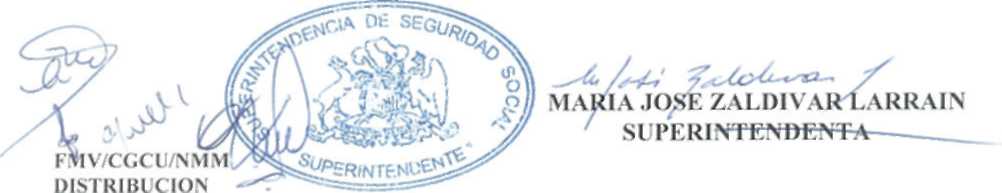 Cajas de Compensación de Asignación FamiliarOficina de Partes Archivo Central